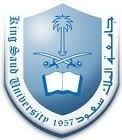 التطبيق والمثال في مواد العلوم الشرعيةمثال : درس : تكثير الطعام بين يدي الرسول صلى الله عليه و سلم .الصف : السادس الابتدائي - الفصل الثاني . الهدف : أن يتعرف الطالب على معجزة النبي صلى الله عليه و سلم وتكثير الطعام بين يديه .يقوم المعلم بعرض صور متنوعة للطلبة  بعضها يحتوي على ولائم كبيرة و بعضها يحتوي على طعام بسيط  ومحدود   . ثم بعد ذلك يطرح الأسئلة على الطلبة : ماذا ترى في هذه الصورة؟ هل يكفي هذا الطعام القليل عدد 6 من الأشخاص ؟ كيف يمكن أن نزيد من كمية الطعام و هكذا ؟ من خلال مشاهدة الصور و طرح المعلم الأسئلة على الطلبة ، يربط الطلاب بين الصور و بين ما يقوله المعلم في أذهانهم  ، وبالتالي يتكون لدى كل طالب فهمًا خاصًا به . اسم الطالب:   مرادي الشكرهـ                                                         الرقم الجامعي :مالمواد مدى ملاءمتهامدى ملاءمتهامدى ملاءمتهاالملاحظةمالمواد ملائمغيرملائمغيرملائمالملاحظة1التلاوة2الحفظ3التفسير 4التوحيد5الحديث6الفقه7السيرة